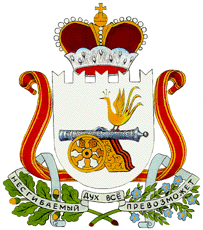 Совет депутатовЧИСТИКОВСКОГО сельского поселенияРУДНЯНСКОГО района Смоленской областиР Е Ш Е Н И Еот  27 октября 2022 года   № 229        Рассмотрев ходатайство от жителей бывшей деревни Капустино Чистиковского сельского поселения Руднянского района Смоленской области. Руководствуясь Федеральным законом от 06.10.2003 г. № 131-ФЗ «Об общих принципах организации местного самоуправления в Российской Федерации», Уставом Чистиковского сельского поселения Руднянского района Смоленской области, Совет депутатов Чистиковского сельского поселения РЕШИЛ:1. Согласовать установку памятного знака на месте д. Капустино Руднянского района Смоленской области на средства инициативной группы.    2. Настоящее решение  вступает в силу после его  официального опубликования в соответствии с Уставом Чистиковского сельского поселения Руднянского района Смоленской области.Глава муниципального образованияЧистиковского сельского поселенияРуднянского района Смоленской области                            А.А. Панфилов                                 О установке памятного знака на месте д.Капустино, с целью сохранения исторических корней и увековечивания памяти земляков.